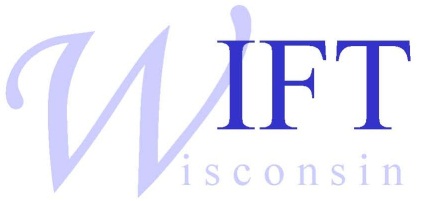 Application Instructions2012 Academic ScholarshipsEach Scholarship Application must be typed with the following information:Your name, address, telephone number, and e-mail address.The name and address of your educational institution.3. Your current academic program, major, and GPA.4. A paragraph or two on your career objectives and goals. 5. Your extra-curricular activities and clubs, including those related to your major/career goals (i.e. WIFT / IFT involvement).6. Earned academic awards and honors.7. A paragraph or two on “Why is the WIFT Scholarship important to you?”For graduate applicants only, please provide a statement of your research interests.Each WIFT Scholarship Application must also include the following:A college/university academic transcript showing course work completed to date. (An official transcript is not necessary.)Two letters of reference.E-mail or mail your completed application, transcripts and reference letters to me for receipt by Monday, March 5th, 2012:Beth Ann Nylander, Chair, WIFT Scholarship Committeebnylander@kraftfoods.comKraft FoodsPO Box 7188Madison,  